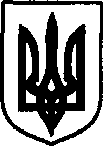 УКРАЇНАДунаєвецька міська рада VII скликанняР І Ш Е Н Н ЯТридцять шостої (позачергової) сесії30 травня 2018 р.                                              Дунаївці                                    №44-36/2018р Про надання дозволів на розроблення документації із землеустроюРозглянувши заяви громадян та клопотання підприємств і організацій про надання дозволів на розроблення документації із землеустрою, керуючись пунктом 34 частини 1 статті 26 Закону України «Про місцеве самоврядування в Україні», статтями 12, 116, 118, 123 Земельного кодексу України, статтями 50, 55 Закону України «Про землеустрій», враховуючи пропозиції спільного засідання постійних комісій від 30.05.2018 р., міська рада  ВИРІШИЛА:Надати дозвіл Церкві Євангельських християн баптистів (с.Панасівка, вул.Грушевського, 18-А) на розроблення технічної документації із землеустрою щодо встановлення (відновлення) меж земельної ділянки в натурі (на місцевості) для передачі в постійне користування орієнтовною площею 0,0464 га для будівництва та обслуговування будівель громадських та релігійних організацій в с.Панасівка по вул.Грушевського, 18-А.Надати дозвіл Васільєвій Марії Сергіївні (прож. с.Іванківці, вул.Молодіжна, 29) на розроблення технічної документації із землеустрою щодо встановлення (відновлення) меж земельної ділянки в натурі (на місцевості) для передачі у власність орієнтовною площею 0,2708 га для ведення особистого селянського господарства в с.Іванківці.Надати дозвіл Вербіцькій Галині Мефодіївні (прож. с.Панасівка) на розроблення технічної документації із землеустрою щодо встановлення (відновлення) меж земельної ділянки в натурі (на місцевості) для передачі у власність орієнтовною площею 0,1000 га для ведення особистого селянського господарства в с.Панасівка.Надати дозвіл Гері Людмилі Анатоліївні (прож. с.Панасівка) на розроблення технічної документації із землеустрою щодо встановлення (відновлення) меж земельної ділянки в натурі (на місцевості) для передачі у власність орієнтовною площею 0,1000 га для ведення особистого селянського господарства в с.Панасівка.Надати дозвіл Дацко Валентині Володимирівні (прож. с.Залісся, 2 Кам'янець-Подільського району) на розроблення технічної документації із землеустрою щодо встановлення (відновлення) меж земельної ділянки в натурі (на місцевості) для передачі у власність орієнтовною площею 0,6600 га для ведення особистого селянського господарства в с.Воробіївка по вул. Шевченка, 115.Надати дозвіл Долішняк Лесі Михайлівні (прож. м.Дунаївці, вул.Дунайгородська, 13) на розроблення технічної документації із землеустрою щодо встановлення (відновлення) меж земельної ділянки в натурі (на місцевості) для передачі у власність орієнтовною площею 0,0796 га для ведення особистого селянського господарства в м.Дунаївці по вул.Дунайгородській, 13.Надати дозвіл Ільницькому Сергію Григоровичу (прож. м.Київ, вул.Північна, 2) на розроблення технічної документації із землеустрою щодо встановлення (відновлення) меж земельної ділянки в натурі (на місцевості) для передачі у власність орієнтовною площею 0,4819 га для ведення особистого селянського господарства,  в с.Іванківці.Надати дозвіл Ковальській Нелі Василівні (прож. с.Залісці, вул.Набережна, 11) на розроблення технічної документації із землеустрою щодо встановлення (відновлення) меж земельної ділянки в натурі (на місцевості) для передачі у власність орієнтовною площею 0,2765 га для ведення особистого селянського господарства в с.Залісці по вул. Набережній, 11.Надати дозвіл Крушельницькому Альбіну Володимировичу (прож. с.Слобідка Гірчичнянська, вул.Кармелюка, 4) на розроблення технічної документації із землеустрою щодо встановлення (відновлення) меж земельної ділянки в натурі (на місцевості) для передачі у власність орієнтовною площею 0,2282 га для ведення особистого селянського господарства,  в с.Слобідка Гірчичнянська, по вул. Кармелюка, 4.Надати дозвіл Крушельницькому Альбіну Володимировичу (прож. с.Слобідка Гірчичнянська, вул.Кармелюка, 4) на розроблення технічної документації із землеустрою щодо встановлення (відновлення) меж земельної ділянки в натурі (на місцевості) для передачі у власність орієнтовною площею 0,2271 га для ведення особистого селянського господарства,  в с.Слобідка Гірчичнянська, по вул. Кармелюка, 4.Надати дозвіл Крушельницькому Альбіну Володимировичу (прож. с.Слобідка Гірчичнянська, вул.Кармелюка, 4) на розроблення технічної документації із землеустрою щодо встановлення (відновлення) меж земельної ділянки в натурі (на місцевості) для передачі у власність орієнтовною площею 0,4247 га для ведення особистого селянського господарства,  в с.ІванківціНадати дозвіл Михайлиці Галині Володимирівні (прож. м.Дунаївці, вул.Сагайдачного, 8) на розроблення технічної документації із землеустрою щодо встановлення (відновлення) меж земельної ділянки в натурі (на місцевості) для передачі у власність орієнтовною площею 0,4038 га для ведення особистого селянського господарства,  в с.Іванківці.Надати дозвіл Михайлову Володимиру Йосиповичу (прож. с.Рачинці) на розроблення технічної документації із землеустрою щодо встановлення (відновлення) меж земельної ділянки в натурі (на місцевості) для передачі у власність орієнтовною площею 0,2500 га для будівництва та обслуговування жилого будинку, господарських будівель і споруд в с.Чаньків по вул. Незалежності, 21.Надати дозвіл Ніколаєвій Оксані Едуардівні (прож. с.Миньківці) на розроблення технічної документації із землеустрою щодо встановлення (відновлення) меж земельної ділянки в натурі (на місцевості) для передачі у власність орієнтовною площею 0,9308 га для ведення особистого селянського господарства в с.Миньківці.Надати дозвіл Підлісній Ользі Леонідівні (прож. с.Великий Жванчик) на розроблення проекту землеустрою щодо відведення земельної ділянки для передачі у власність орієнтовною площею 0,2100 га для ведення особистого селянського господарства с.Залісці по вул.Сонячній, 10.Надати дозвіл Кицюку Петру Олександровичу (прож. с.Нестерівці) на розроблення технічної документації із землеустрою щодо встановлення (відновлення) меж земельної ділянки в натурі (на місцевості) для надання в оренду орієнтовною площею 0,0154 га для будівництва та обслуговування будівель торгівлі (обслуговування магазину) в с.Нестерівці по вул. Центральній, 30, прим. 1.Надати дозвіл Савчук Світлані Василівні (прож. с.Миньківці, вул.Набережна, 12) на розроблення технічної документації із землеустрою щодо встановлення (відновлення) меж земельної ділянки в натурі (на місцевості) для надання в оренду орієнтовною площею 0,0459 га для будівництва та обслуговування будівель торгівлі (обслуговування магазину) в с.Миньківці по вул. Подільській, 54/1.Контроль за виконанням рішення покласти на земельно-архітектурний відділ апарату виконавчого комітету Дунаєвецької міської ради (В.Макогончук) та постійну комісію з питань містобудування, будівництва, агропромислового комплексу, земельних відносин та охорони навколишнього природного середовища (голова комісії С.Кобилянський).Міський голова                                                                                                                      В. Заяць